ВАЖНО ЗНАТЬРекомендуемый Роспотребнадзором уровень суточного потребления пищевых волокон в Российской Федерации для взрослых составляет 30 граммов.Содержание пищевых волокон в популярных полезных продуктах По материалам с сайта «ЗДОРОВОЕ ПИТАНИЕ» (https://здоровое-питание.рф)ГЛАВНАЯОБ УПРАВЛЕНИИОСНОВНЫЕ НАПРАВЛЕНИЯ ДЕЯТЕЛЬНОСТИСАНИТАРНО-ЭПИДЕМИОЛОГИЧЕСКАЯ ОБСТАНОВКАПРОТИВОДЕЙСТВИЕ КОРРУПЦИИГОСУДАРСТВЕННЫЕ УСЛУГИДОКУМЕНТЫО РАБОТЕ С ОБЩЕСТВЕННЫМИ ОРГАНИЗАЦИЯМИВЫ СПРАШИВАЛИ - МЫ ОТВЕЧАЕМПРЕСС-ЦЕНТРГОСУДАРСТВЕННАЯ СЛУЖБА И КАДРЫДОПОЛНИТЕЛЬНЫЕ ИНФОРМАЦИОННЫЕ РЕСУРСЫО ЦЕНТРЕ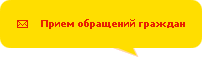 ПродуктыСодержание в 100 г продуктаСодержание в 100 г продуктаКол-во пищевых волокон, г. на 100 ккал продуктаПродуктыПищевых волокон, г.Энергетическая ценность, ккалКол-во пищевых волокон, г. на 100 ккал продуктаПшеничные отруби4316526,1Хлеб из ржаной муки82004,0Хлеб бородинский7,92013,9Хлеб зерновой6,12282,7Каша гречневая2,71012,7Сухари из муки 2 с 73232,2Хлеб пшеничный из муки 2С4,62282,0Каша перловая2,51351,9Каша овсянная1,91091,7Сушки простые4,53311,4Хлеб пшеничный из муки 1С3,22401,3Каша пшеничная1,71531,1Хлеб пшеничный из муки В/С2,252500,9Макароны отварные1,11350,8Каша манная0,81000,8Орехи46500,6Фасоль стручковая2,51615,6Капуста брюссльская4,23512,0Белокачанная капуста2287,1Морковь2,4356,9Петрушка, укроп, салат, лук зеленый2306,7Свекла отварная3486,3Помидоры1,4245,8Грибы жареные6,81724,0Горох отварной51303,8Смородина черная4,84410,9Киви3,8478,1Курага182427,4Яблоки сушеные14,92535,9Апельсин2,2435,1Абрикосы2,1444,8Яблоки1,8473,8Изюм9,62813,4Виноград1,6722,2